О планировании мероприятий гражданской обороны на территории  МО Город Шлиссельбург В соответствии с Федеральным законом от 12 февраля 1998 года № 28-ФЗ «О гражданской обороне», постановлением Правительства Ленинградской области от 4 июня 2014 года № 222 «О планировании мероприятий по гражданской обороне на территории Ленинградской области», в целях установления единых требований к планированию мероприятий по гражданской обороне на территории МО Город Шлиссельбург:1. Утвердить Положение о планировании мероприятий по гражданской обороне на территории МО Город Шлиссельбург согласно приложению 1.2. Утвердить Перечень основных документов по вопросам планирования мероприятий по гражданской обороне на территории МО Город Шлиссельбург согласно приложению 2.3. Рекомендовать руководителям организаций, предприятий и учреждений, осуществляющим свою деятельность на территории МО Город Шлиссельбург, разработать в соответствии с Перечнем основных документов по вопросам планирования мероприятий по гражданской обороне на территории МО Город Шлиссельбург, планирующую документацию в области гражданской обороны.4. Признать утратившим силу постановление администрации МО Город Шлиссельбург от 11 июня 2015 года № 175 «О планировании мероприятий гражданской обороны на территории МО Город Шлиссельбург».5. Контроль за исполнением настоящего постановления возложить на заместителя главы администрации по жилищно-коммунальному хозяйству и транспорту Р.А. Пятых.Глава администрации                                                                                                    А.А. РогозинРазослано: в дело, заместитель главы администрации по ЖКХ и транспорту, МКУ «УГХ и О», ООО «НССЗ», НЛРВПиС, ВУС.Утвержденопостановлением администрацииМО Город Шлиссельбург от  04.02.2019  №  45(приложение 1)Положение о планировании мероприятий по гражданской обороне на территории МО Город Шлиссельбург1. Настоящее Положение разработано в соответствии с Федеральным законом от 12 февраля 1998 года № 28-ФЗ «О гражданской обороне», постановлением Губернатора Ленинградской области от 21 декабря 2009 года № 122-пг «Об утверждении Положения об организации и ведении гражданской обороны в Ленинградской области» и определяет порядок планирования мероприятий по гражданской обороне на территории МО Город Шлиссельбург (далее – мероприятия по гражданской обороне).2. Основной целью планирования мероприятий по гражданской обороне является определение объема и порядка выполнения задач по обеспечению защиты населения и территорий МО Город Шлиссельбург от опасностей, возникающих при военных конфликтах или вследствие этих конфликтов, а также при возникновении чрезвычайных ситуаций природного и техногенного характера.3. Комплекс планируемых и осуществляемых заблаговременно мероприятий по гражданской обороне должен включать правовые, организационные, инженерно-технические и иные мероприятия, обеспечивающие успешную реализацию каждой из основных задач гражданской обороны.4. Администрация МО Город Шлиссельбург и руководители организаций, предприятий и учреждений, ведущих свою деятельность на территории МО Город Шлиссельбург, осуществляют планирование мероприятий по гражданской обороне в соответствии с возложенными на них действующим федеральным законодательством полномочиями в области гражданской обороны.5. Работу, связанную непосредственно с планированием мероприятий по гражданской обороне, организуют и проводят должностные лица администрации МО Город Шлиссельбург, а также организаций, предприятий и учреждений, ведущих свою деятельность на территории МО Город Шлиссельбург, уполномоченные на решение задач в области гражданской обороны.6. Планирование мероприятий по гражданской обороне осуществляется в соответствии с разрабатываемыми Правительством Ленинградской области, администрацией Кировского муниципального района Ленинградской области, администрацией МО Город Шлиссельбург основными документами по вопросам планирования мероприятий по гражданской обороне и перечнем основных документов по вопросам планирования мероприятий по гражданской обороне на территории МО Город Шлиссельбург. 7. Планы гражданской обороны и защиты населения разрабатываются с учетом мероприятий, предусмотренных мобилизационными планами.8. Уточнение и корректировка документов по вопросам планирования мероприятий по гражданской обороне осуществляются ежегодно лицами, ответственными за разработку документов, с последующим доведением изменений до заинтересованных лиц.Утвержденпостановлением администрацииМО Город Шлиссельбург от  04.02.2019   №  45(приложение 2)Перечень основных документов по вопросам планирования мероприятий по гражданской обороне на территории МО Город Шлиссельбург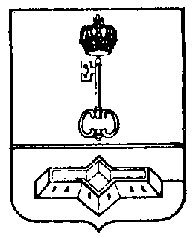 АДМИНИСТРАЦИЯ МУНИЦИПАЛЬНОГО ОБРАЗОВАНИЯШЛИССЕЛЬБУРГСКОЕ ГОРОДСКОЕ ПОСЕЛЕНИЕКИРОВСКОГО МУНИЦИПАЛЬНОГО РАЙОНАЛЕНИНГРАДСКОЙ ОБЛАСТИПОСТАНОВЛЕНИЕот 04.02.2019  № 45№ п/пНаименование документаОтветственный за разработку документаПериодичность и срок разработки (корректировки) документаЛицо, утверждающее документ1.План гражданской обороны и защиты населения МО Город ШлиссельбургСпециалист администрации, уполномоченный на решение задач в области ГО, ЧС и ПБЕжегодная корректировка по состоянию на 1 январяГлава администрации – руководитель гражданской обороны МО Город Шлиссельбург2.«План гражданской обороны и защиты населения» для предприятия, организации, учреждения, ведущего свою деятельность на территории МО Город Шлиссельбург, при численности работающих более 50 человекСпециалист организации, предприятия, учреждения уполномоченный на решение задач в области ГО, ЧС и ПБЕжегодная корректировка по состоянию на 1 январяРуководитель организации, предприятия, учреждения3.«Инструкция по действиям персонала при угрозе или возникновении чрезвычайных ситуаций природного и техногенного характера и выполнении мероприятий гражданской обороны» для предприятия, организации, учреждения, ведущего свою деятельность на территории МО Город Шлиссельбург, при численности работающих менее 50 человекСпециалист организации, предприятия, учреждения уполномоченный на решение задач в области ГО, ЧС и ПБЕжегодная корректировка по состоянию на 1 январяРуководитель организации, предприятия, учреждения4.План основных мероприятий МО Город Шлиссельбург в области гражданской обороны, предупреждения и ликвидации чрезвычайных ситуаций, обеспечения пожарной безопасности и безопасности людей на водных объектахСпециалист администрации, уполномоченный на решение задач в области ГО, ЧС и ПБЕжегодно Глава администрации – руководитель гражданской обороны МО Город Шлиссельбург5.План основных мероприятий предприятия, организации, учреждения в области гражданской обороны, предупреждения и ликвидации чрезвычайных ситуаций, обеспечения пожарной безопасности и безопасности людей на водных объектахСпециалист организации, предприятия, учреждения уполномоченный на решение задач в области ГО, ЧС и ПБЕжегодно Руководитель организации, предприятия, учреждения6.План комплектования слушателями Государственного автономного образовательного учреждения дополнительного профессионального образования (повышения квалификации) специалистов «Учебно-методический центр по гражданской обороне, чрезвычайным ситуациям и пожарной безопасности Ленинградской области»Специалист администрации, уполномоченный на решение задач в области ГО, ЧС и ПБЕжегодноГлава администрации – руководитель гражданской обороны МО Город Шлиссельбург7.План комплектования слушателями (из числа  специалистов организации, предприятия, учреждения) Государственного автономного образовательного учреждения дополнительного профессионального образования (повышения квалификации) специалистов «Учебно-методический центр по гражданской обороне, чрезвычайным ситуациям и пожарной безопасности Ленинградской области»Специалист организации, предприятия, учреждения уполномоченный на решение задач в области ГО, ЧС и ПБЕжегодноРуководитель организации, предприятия, учреждения